Документ предоставлен КонсультантПлюс
УКАЗПРЕЗИДЕНТА РОССИЙСКОЙ ФЕДЕРАЦИИО НЕКОТОРЫХ ВОПРОСАХСОВЕРШЕНСТВОВАНИЯ ГОСУДАРСТВЕННОЙ НАГРАДНОЙ СИСТЕМЫРОССИЙСКОЙ ФЕДЕРАЦИИВ целях совершенствования государственной наградной системы Российской Федерации, защиты материнства и детства постановляю:1. Установить звание "Мать-героиня" для присвоения матери, являющейся гражданкой Российской Федерации, родившей и воспитавшей десять и более детей, являющихся гражданами Российской Федерации.2. Утвердить прилагаемые:а) Положение о звании "Мать-героиня";б) описание знака особого отличия - ордена "Мать-героиня";в) рисунок знака особого отличия - ордена "Мать-героиня";г) образец бланка Грамоты о присвоении звания "Мать-героиня".3. Установить, что при присвоении звания "Мать-героиня" награжденной матери выплачивается единовременное денежное поощрение в размере 1 млн. рублей в порядке, определяемом Правительством Российской Федерации.4. Установить, что при награждении медалью ордена "Родительская слава" одному из награжденных родителей (усыновителей) выплачивается единовременное денежное поощрение в размере 200 000 рублей в порядке, определяемом Правительством Российской Федерации.5. Внести в Указ Президента Российской Федерации от 13 мая 2008 г. N 775 "Об учреждении ордена "Родительская слава" (Собрание законодательства Российской Федерации, 2008, N 22, ст. 2533; 2009, N 18, ст. 2220; 2010, N 37, ст. 4643; 2012, N 51, ст. 7168) изменение, заменив в пункте 4 слова "в размере 100 000 рублей" словами "в размере 500 000 рублей".6. Внести в Указ Президента Российской Федерации от 7 сентября 2010 г. N 1099 "О мерах по совершенствованию государственной наградной системы Российской Федерации" (Собрание законодательства Российской Федерации, 2010, N 37, ст. 4643; 2011, N 51, ст. 7459; 2012, N 12, ст. 1396; N 16, ст. 1840; N 19, ст. 2326; N 44, ст. 5996; 2013, N 3, ст. 171; N 13, ст. 1529; N 26, ст. 3310; 2014, N 27, ст. 3754; N 30, ст. 4286; N 52, ст. 7751; 2015, N 12, ст. 1738; N 14, ст. 2107; N 18, ст. 2692; 2016, N 1, ст. 206; N 50, ст. 7078; N 52, ст. 7603; 2017, N 26, ст. 3828; 2018, N 10, ст. 1478; N 30, ст. 4715; N 38, ст. 5839; 2019, N 19, ст. 2271; N 49, ст. 7089; N 52, ст. 7934; 2020, N 1, ст. 7; N 25, ст. 3881; N 39, ст. 6019; N 41, ст. 6395; N 44, ст. 6969; 2021, N 21, ст. 3551; N 33, ст. 6091; N 35, ст. 6272; N 47, ст. 7828), в Положение о государственных наградах Российской Федерации и в Статут ордена "За заслуги перед Отечеством", утвержденные этим Указом, следующие изменения:а) подпункт "а" пункта 2 Указа изложить в следующей редакции:"а) высшие звания Российской Федерации:звание Героя Российской Федерации;звание Героя Труда Российской Федерации;звание "Мать-героиня";";б) абзац первый пункта 4 Положения изложить в следующей редакции:"4. Знаки особого отличия - медаль "Золотая Звезда" Героя Российской Федерации, золотая медаль "Герой Труда Российской Федерации" и орден "Мать-героиня" (далее - знаки особого отличия Российской Федерации), ордена Российской Федерации, знак отличия ордена Святого Георгия - Георгиевский Крест, медали Российской Федерации, почетный знак Российской Федерации "За успехи в труде", знаки отличия Российской Федерации, а также удостоверения к государственным наградам имеют номер.";в) абзац третий пункта 4 Статута ордена "За заслуги перед Отечеством" после слов "Героя Труда Российской Федерации," дополнить словами "Мать-героиня",".7. Положения пункта 5 настоящего Указа распространяются на правоотношения, возникшие с 1 января 2022 г.8. Правительству Российской Федерации:а) обеспечить финансирование расходов, связанных с реализацией настоящего Указа;б) определить порядок выплаты единовременных денежных поощрений, установленных настоящим Указом;в) обеспечить в соответствии с пунктом 5 настоящего Указа перерасчет выплат, произведенных с 1 января 2022 г.;г) обеспечить внесение в законодательство Российской Федерации изменений в соответствии с настоящим Указом.9. Настоящий Указ вступает в силу со дня его подписания.ПрезидентРоссийской ФедерацииВ.ПУТИНМосква, Кремль15 августа 2022 годаN 558УтвержденоУказом ПрезидентаРоссийской Федерацииот 15 августа 2022 г. N 558ПОЛОЖЕНИЕ О ЗВАНИИ "МАТЬ-ГЕРОИНЯ"1. Звание "Мать-героиня" является высшей степенью отличия для женщин, родивших и воспитавших десять и более детей.Награждаемая и ее дети являются гражданами Российской Федерации и образуют социально ответственную семью, обеспечивают надлежащий уровень заботы о здоровье, образовании, физическом, духовном и нравственном развитии.2. Звание "Мать-героиня" присваивается матери по достижении десятым ребенком возраста одного года и при наличии в живых остальных детей, за исключением случаев, предусмотренных пунктом 3 настоящего Положения.3. При присвоении звания "Мать-героиня" учитываются дети, погибшие или пропавшие без вести при защите Отечества или его интересов, при исполнении воинского, служебного или гражданского долга, а также в результате террористических актов и чрезвычайных ситуаций, умершие вследствие ранения, контузии, увечья или заболевания, полученных при указанных обстоятельствах, либо вследствие трудового увечья или профессионального заболевания.4. Матери-героине вручаются:а) знак особого отличия - орден "Мать-героиня";б) Грамота о присвоении звания "Мать-героиня".5. Знак особого отличия - орден "Мать-героиня" носится на левой стороне груди выше других государственных наград Российской Федерации и государственных наград СССР и располагается после знака особого отличия - золотой медали "Герой Труда Российской Федерации".УтвержденоУказом ПрезидентаРоссийской Федерацииот 15 августа 2022 г. N 558ОПИСАНИЕ ЗНАКА ОСОБОГО ОТЛИЧИЯ - ОРДЕНА "МАТЬ-ГЕРОИНЯ"Знак особого отличия - орден "Мать-героиня" из золота с бриллиантом и эмалью. Он представляет собой пятилучевую звезду с лучами в виде золотых и родированых штралов.В центре звезды - круглый медальон с объемным изображением Государственного герба Российской Федерации, покрытый красной эмалью и обрамленный рантом с выпуклой надписью: "МАТЬ-ГЕРОИНЯ". На оборотной стороне - номер знака ордена.Расстояние между противоположными концами звезды - 30 мм.Знак ордена при помощи ушка и кольца соединяется с металлической позолоченной колодкой, представляющей собой бант, обтянутый муаровой трехцветной лентой цветов Государственного флага Российской Федерации.Бант посередине перетянут декоративным кольцом с бриллиантом в центре. Ширина банта - 20 мм, длина - 30 мм.На оборотной стороне колодки имеется булавка для прикрепления знака ордена к одежде.УтвержденУказом ПрезидентаРоссийской Федерацииот 15 августа 2022 г. N 558РИСУНОК ЗНАКА ОСОБОГО ОТЛИЧИЯ - ОРДЕНА "МАТЬ-ГЕРОИНЯ"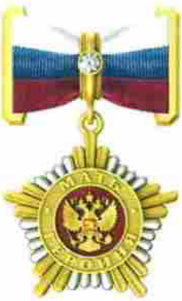 Лицевая сторона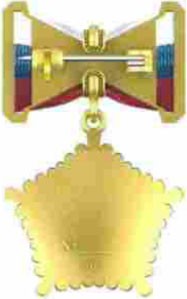 Оборотная сторонаУтвержденУказом ПрезидентаРоссийской Федерацииот 15 августа 2022 г. N 558ОБРАЗЕЦ БЛАНКА ГРАМОТЫ О ПРИСВОЕНИИ ЗВАНИЯ "МАТЬ-ГЕРОИНЯ"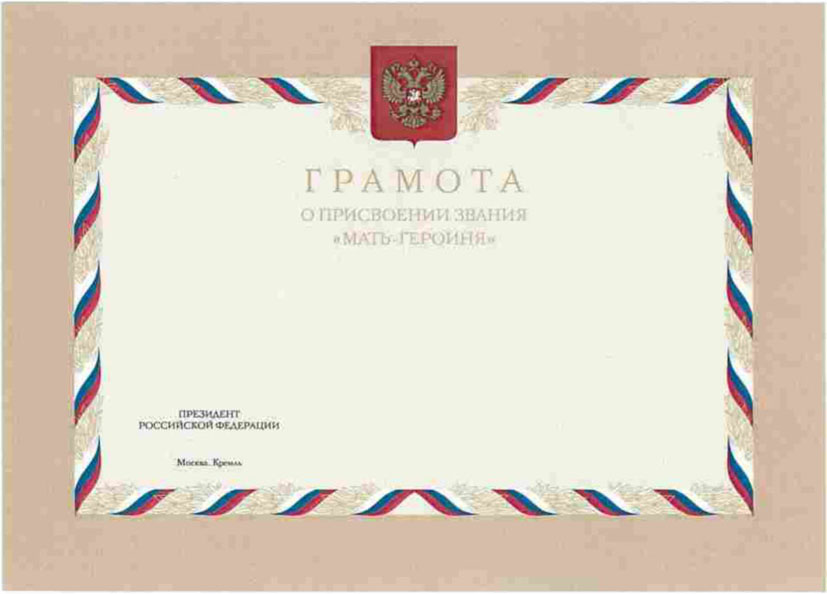 15 августа 2022 годаN 558